КОНТРОЛЬНО-СЧЁТНАЯ КОМИССИЯ ДОБРИНСКОГО МУНИЦИПАЛЬНОГО РАЙОНАЛИПЕЦКОЙ ОБЛАСТИ_________________________________________________________ ЗаключениеКонтрольно-счетной комиссии Добринского муниципального района Липецкой области на отчёт об исполнении бюджета сельского поселения Богородицкий сельсовет за 2016 годОбщие положенияЗаключение Контрольно-счётной комиссии Добринского муниципального района на отчет об исполнении бюджета сельского поселения Богородицкий сельсовет за 2016 год (далее Заключение) подготовлено в соответствии с  Бюджетным кодексом Российской Федерации, Положением «О бюджетном процессе в сельском поселении Богородицкий сельсовет» принятого решением Совета депутатов сельского поселения Богородицкий сельсовет от 20.12.2010г. №50-рс (в редакции решений №149-рс от 15.05.2013г., №157-рс от 19.07.2013г., №163-рс от 13.09.2013г., №184-рс от 20.02.2014г., №199-рс от 07.05.2014г., №221-рс от 24.11.2014г., №254-рс от 22.07.2015г., №8-рс от 28.10.2015г., №41-рс от 15.07.2016г.), решением Совета депутатов Добринского муниципального района Липецкой области от 10.02.2017г. № 132-рс о принятии Положения «О Контрольно-счетной комиссии Добринского муниципального района Липецкой области».Заключение основано на материалах внешней проверки отчета об исполнении бюджета сельского поселения Богородицкий сельсовет за 2016 год. В качестве приложения к данному отчёту об исполнении бюджета в адрес Контрольно-счётной комиссии Добринского муниципального района представлены:-объем доходов бюджета сельского поселения Богородицкий сельсовет по кодам классификации доходов бюджета на 2016 год;-расходы бюджета сельского поселения Богородицкий сельсовет по ведомственной структуре расходов бюджета на 2016 год;-расходы бюджета сельского поселения Богородицкий сельсовет по разделам и подразделам классификации расходов бюджета на 2016 год;- пояснительная записка;- Главные книги;- долговая книга.Основные параметры бюджета сельского поселения на 2016 годБюджет сельского поселения на 2016 год утвержден до начала финансового года решением сессии Совета депутатов сельского поселения Богородицкий сельсовет от 23.12.2015г.   № 15-рс по доходам в сумме 9568010 руб., по расходам в сумме 9568010 руб., с дефицитом в сумме 0 руб., что не нарушает требований статьи 92.1 Бюджетного кодекса РФ. В ходе исполнения бюджета в его плановые показатели неоднократно вносились изменения. В результате изменений увеличены и утверждены как общий объем доходов бюджета сельского поселения, так и общий объем расходов по сравнению с первоначальными показателями. Сведения об изменениях приведены в таблице:(руб.)Как видно из данных таблицы, в течение года бюджет сельского поселения уточнен в сторону увеличения по доходам на 33,6% (12780174,24 руб.), и увеличен по расходам – на 104,3% (19550174,24 руб.), вследствие чего возник дефицит бюджета в размере 6770000,00 руб.В отчете за 2016 год, план по доходам отражен в сумме 12780174,24 руб., по расходам 19550174,24 рублей.Увеличение плана по доходам произошло за счет увеличения налога, взимаемый в связи с применением УСН на сумму 611000,00 руб., земельного налога на сумму 3144913,00 руб., увеличения неналоговых доходов на сумму 50000,00 руб.( денежные взыскания (штрафы) за нарушение законодательства РФ о размещении заказов на поставки товаров, выполнение работ, оказание услуг для нужд поселений), а также безвозмездных поступлений от других бюджетов бюджетной системы Российской Федерации на сумму 360449,24 руб., в том числе:-  прочие субсидии бюджетам сельских поселений – 213849,24 руб.;- дотации из областного фонда на поддержку мер по обеспечению сбалансированности местных бюджетов – 146600,00 руб.;в тоже время уменьшены:- межбюджетные трансферты, передаваемые бюджетам сельских поселений из бюджетов муниципальных районов на осуществление части полномочий по решению вопросов местного значения в соответствии с заключенными соглашениями – 954198,00 руб.Сведения об изменениях плановых назначений по доходам бюджета сельского поселения в 2016 году приведены в таблице:  (руб.)В результате, утвержденный годовой объем доходов бюджета увеличился на 33,6% и составил 12780174,24 руб..Планируемые расходы увеличены на 104,3% и утверждены в сумме 19550174,24 руб., планируемый размер дефицита составил 6770000,00 рублей.Сведения об изменениях плановых назначений по расходам бюджета сельского поселения в 2016 году приведены в таблице: (руб.)Изменения и дополнения в бюджет сельского поселения Богородицкий сельсовет в основном были связаны с повышением оплаты труда с 01.10.2016г., расходами на приобретение оборудования для Центра Культуры, бурение скважины с.Ольговка, ремонт водопровода, благоустройством (проектирование парка, завоз щебня, оплата работ дворников, ямочный ремонт дорог, ремонт муниципального жилья, приобретение НФА, вознаграждением по итогам работы, проведением праздничных мероприятий), а также необходимостью отражения изменений размера ассигнований, выделяемых из областного бюджета, и корректировкой планируемых налоговых поступлений с учетом уровня их фактической собираемости. Последние изменения в бюджет сельского поселения на 2016 год приняты решением Совета депутатов сельского поселения Богородицкий сельсовет от 31.12.2016г. № 54-рс. Исполнение доходной части бюджета сельского поселенияДоходы бюджета сельского поселения по всем источникам, включая средства, переданные из бюджетов других уровней, составили 14396143,44 руб. или 112,6% к уточненному плану.Собственные доходы бюджета составили 9360703,56 руб. или 65,0% их общего объема. Объем собственных доходов, по сравнению с прошлым годом, увеличился на 4906084,50 руб. или на 110,1%. Исполнение доходной части бюджета в разрезе собственных доходных источников представлено следующими данными.(руб.)3.1. Налоговые доходыВ общем объеме доходов бюджета сельского поселения налоговые доходы, поступившие по шести источникам в сумме 8799693,88 руб., занимают около 61 процента.В 2016 году план поступлений не выполнен   по двум налоговым источникам – единый сельхозналог и государственная пошлина (снижение налогооблагаемой базы, уменьшение обращение граждан за нотариальными действиями) и перевыполнен по четырем источникам (налог на доходы физических лиц, налог на имущество физических лиц, земельный налог и налог, взимаемый в связи с применением упрощенной системы налогообложения).По сравнению с прошлым годом налоговые доходы увеличились на 121,1% или на сумму 4818880,51 рублей к уровню прошлого года.Анализ структуры налоговых доходов по основным группам и видам показал, что основная доля налоговых доходов приходится на земельный налог, на который приходится 51% собственных доходов. Поступления в 2016 году составили 4770537,70 руб. или 126,1% к уточненному плану. Второй значимый налог для бюджета сельского поселения – это налог на доходы физических лиц, на который приходится 26,2% собственных доходов бюджета, поступил в бюджет сельского поселения в сумме 2448209,97 руб. и с выполнением плана на 122,4%. В результате переисполнения плана по четырем источникам получены дополнительные доходы в сумме 1539835,66 руб.В связи с неисполнением плана поступлений единого сельхоз налога и госпошлины в бюджет не до получено 18954,78 рублей. По данным налоговых органов недоимка по налоговым платежам в доле бюджета сельского поселения по состоянию на 01.01.2017 г. составила 250,0 тыс. руб., и по отношению к поступлениям выглядит следующим образом:                             (тыс. руб.)3.2. Неналоговые доходыВ доходы бюджета сельского поселения за 2016 год поступило неналоговых доходов 561009,68 руб., что составляет 3,4% от общего объема доходов бюджета. Характеристика неналоговых доходов представлена в таблице.Таблица Поступления из бюджетов других уровней35,0% в общей сумме фактически полученных доходов занимают безвозмездные поступления. Исполнение сложилось в сумме 5035439,88 руб., что составляет 99,9% к плану. Основными поступлениями являются дотации бюджетам бюджетной системы, которые поступили в сумме 3639600,00 руб., и составляют практически 72,3% от общего объема безвозмездных поступлений и 25,3% от общего объема доходов. Основную долю дотаций составляют дотации на выравнивание бюджетной обеспеченности – 3269000,00 руб.Так же основным источником безвозмездных поступлений являются межбюджетные трансферты, передаваемые бюджетам сельских поселений из бюджетов муниципальных районов на осуществление части полномочий по решению вопросов местного значения. В соответствии с заключенными соглашениями поступили в сумме 1006590,64 руб., их доля составляет 20,0% от общего объема безвозмездных поступлений и 7,00% от общего объема доходов.На долю субсидий, полученных в бюджет приходится 4,2% безвозмездных поступлений или 213849,24 руб.. В бюджет сельского поселения в 2016 году поступила субвенция из федерального бюджета в сумме 175400,00 руб. на осуществление первичного воинского учета, которые освоены в полном объеме.Неиспользованных остатков средств субвенций и субсидий в 2016 году нет.РасходыБюджет сельского поселения по расходам за отчетный период исполнен в сумме 16506645,71 руб. или 84,4% от уточненного плана.Объем бюджета, финансируемый в рамках муниципальных программ, составляет 14902231,24 руб. или 76,2% от общих запланированных ассигнований. Программная часть бюджета имеет тенденцию к росту, а именно 55,0% в 2015 году и 76,2% в 2016 году. Финансирование расходов бюджета (включая муниципальные программы) по отношению к запланированному объему по разделам бюджетной классификации характеризуется следующими данными:                                                                                                                  (руб.)В бюджете сельского поселения на 2016 год запланированы ассигнования на реализацию 1 муниципальной программы «Устойчивое развитие территории сельского поселения Богородицкий сельсовет Добринского муниципального района Липецкой области на 2014-2020 годы», на общую сумму 14902231,24 руб., исполнение составило 11997431,29 руб. или 80,5%.Сведения по исполнению программы представлены в таблице.                                                                                                                  (руб.)Доля расходов бюджета сельского поселения, формируемых в рамках программ, составила в 2016 году 72,7% общей суммы расходов бюджета сельского поселения, а удельный вес непрограммных расходов – 27,3%.Наибольший удельный вес в структуре программных расходов занимают расходы на реализацию двух муниципальных подпрограмм "Обеспечение населения качественной, развитой инфраструктурой и повышения уровня благоустройства на территории сельского поселения Богородицкий сельсовет» в размере 5291017,49 руб. с удельным весом 44,1%, в том числе:-расходы на содержание и текущий ремонт дорог – 1421942,36,00 руб.;-расходы по обследованию жилых домов – 199940,00 руб.-расходы на ремонт муниципального жилья – 224400,00 руб.;-взносы на капитальный ремонт многоквартирных домов – 82110,00 руб.;-расходы на уличное освещение – 640278,32,00 руб.;-расходы на окашивание, озеленение территории сельского поселения – 227400,00 руб.;-расходы на ликвидацию несанкционированных свалок – 202200,00 руб.;-прочие мероприятия по благоустройству – 2299068,17 руб. (приобретение НФА: запчасти к косилке, остановки автобусные, вывески, новогодние украшения, песочницы, ГСМ), оплата работ спец.техники, выполненных работ по благоустройству (вывоз мусора, опиловка деревьев, проектные работы, оплата договорных работ), вознаграждения по итогам работы.Вторая по значимости подпрограмма, с удельным весом 50,5%, - «Развитие социальной сферы на территории сельского поселения Богородицкий сельсовет», на ее реализацию направлено 6059256,00 руб. или 67,7% к уточнённому годовому плану, том числе:-предоставление субсидий автономному учреждению – 6059256,00 руб..На реализацию подпрограммы «Обеспечение реализации муниципальной политики на территории сельского поселения Богородицкий сельсовет», с удельным весом 5,3%, направлено 630507,80 руб. или 100% к уточнённому годовому плану, в том числе:-расходы на приобретение и сопровождение программного обеспечения – 24500,00 руб.;-расходы на оплату членских взносов в ассоциацию «Совета муниципальных образований» – 11610,00 руб.;-расходы на повышение квалификации муниципальных служащих сельского поселения – 15000,00 руб.;-расходы на подготовку сведений об инвентаризационной стоимости зданий, помещений, сооружений и кадастровой стоимости земельных участков – 50000,00 руб.;-расходы на работы по межеванию земельных участков – 199800,00 руб.;-расходы на работы по внесению изменений в генеральный план и правила землепользования – 45000,00 руб..На реализацию подпрограммы «Обеспечение безопасности человека и природной среды на территории сельского поселения Богородицкий сельсовет» направлено 16650,00 руб. или 100% к уточненному плану (приобретение пожарного оборудования). Основная доля расходов бюджета сельского поселения в 2016 году приходится на финансирование отраслей социальной сферы (культура и кинематография, социальная политика, физическая культура и спорт) 37,5%, содержание органов местного самоуправления – 19,9%, на жилищно-коммунальное хозяйство 31% и на национальную экономику 10,4%.4.1. Расходы на общегосударственные вопросыСогласно данным отчета об исполнении бюджета за 2016 год, расходы на общегосударственные вопросы составили 3292584,96 руб. или 19,9% от общей суммы расходов.Расходы по подразделам отражены в таблице:(руб.)По подразделу 0106 «Обеспечение деятельности финансовых, налоговых и таможенных органов и органов финансового (финансово-бюджетного) контроля» отражены расходы сельского поселения по переданным полномочиям муниципальному району (межбюджетные трансферты).По подразделу 0113 «Другие общегосударственные вопросы» отражены расходы по сопровождению программных продуктов, проведение праздничных мероприятий и уплате членских взносов в ассоциацию «Совета муниципальных образований». Согласно данным представленным в таблице бюджетные средства освоены на 96,2%. 4.2. Расходы на национальную оборонуПо подразделу 0203 «Мобилизационная и вневойсковая подготовка» отражены расходы на осуществление первичного воинского учета на территориях, где отсутствуют военные комиссариаты. Финансирование данных расходов производилось за счет средств федерального бюджета. Средства освоены в полном объеме и составили 175400,00 руб. или 100% к утвержденному плану. 4.3. Национальная безопасность и правоохранительная деятельность(руб.)По подразделу 0314 «Другие вопросы в области национальной безопасности и правоохранительной деятельности» отражены расходы по приобретению пожарного оборудования.4.4. Расходы на национальную экономикуПо данному разделу исполнение составило 1983051,00 руб. или 100%.(руб.)Согласно данным представленным в таблице бюджетные средства освоены в полном объеме. Основная часть средств по подразделу 0409 «Дорожное хозяйство (дорожные фонды)» израсходована на текущий ремонт и содержание дорог общего значения. По подразделу 0412 «Другие вопросы в области национальной экономики» расходы произведены на выполнение работ по подготовке сведений об инвентаризационной стоимости зданий, принадлежащих гражданам на праве собственности, находящихся на территории сельского поселения, по межеванию земельных участков, оплата за внесение изменений в генеральные планы и правила землепользования.4.5. Расходы на жилищно-коммунальное хозяйствоРасходы по разделу составили 5111979,59 руб. или 99,7% к утвержденному плану.Расходы по подразделам отражены в таблице:(руб.)Согласно данным представленным в таблице финансирование по данному направлению составило 5111979,59 руб., средства направлены:по подразделу 0501 «Жилищное хозяйство» - ремонт муниципального жилья, обследование жилых домов, взносы по капитальному ремонту;по подразделу 0502 «Коммунальное хозяйство» - бурение скважин, ремонт наружных сетей водозабора, разработка проектно-сметной документации по капитальному ремонту тепловых сетей;по подразделу 0503 «Благоустройство» - расходы на уличное освещение, расходы на окашивание, озеленение территории сельского поселения, расходы на ликвидацию несанкционированных свалок, приобретение НФА: запчасти к косилке, остановки автобусные, вывески, новогодние украшения, песочницы, ГСМ, оплата работ спец.техники, выполненных работ по благоустройству (вывоз мусора, опиловка деревьев, проектные работы, оплата договорных работ), вознаграждения по итогам работы.4.6. Культура и кинематографияРасходы бюджета сельского поселения на культуру, кинематографию в 2016 году исполнены в сумме 4649762,00 руб., что составляет 61,7% к уточнённому плану. Расходы произведены в рамках подпрограммы «Развитие социальной сферы на территории сельского поселения Богородицкий сельсовет» по подразделу 0801 «Культура». Средства направлены на предоставление субсидии на выполнение муниципального задания автономному учреждению, а также целевую субсидию на приобретение оборудования для Центра Культуры.Социальная политикаРасходы бюджета на социальную политику составили 132000,00 рублей, исполнение – 93,0%. Средства направлены на оказание материальной помощи населению и храму.Физическая культура и спортРасходы по разделу составили 1409494,00 руб. или 100% к утвержденному плану. Средства направлены на предоставление субсидий на выполнение муниципального задания автономному учреждению.Муниципальный долгСтатьей 7 первоначального бюджета сельского поселения Богородицкий сельсовет утвержден предельный объем муниципального долга на 2016 год равный нулю. Верхний предел муниципального долга по состоянию на 01.01.2017 года утвержден в размере 0 руб., в том числе по муниципальным гарантиям в сумме 0 рублей. Решением Совета депутатов №43-рс от 17.08.2016г. утвержден предельный объем муниципального долга в сумме 6000000 рублей. Общий объем долговых обязательств в долговой книге в 2016 году отражен в сумме 6000000,00 рублей.  В связи с превышением прогнозируемых расходов бюджета поселения над ожидаемыми доходами на основании соглашения №33 от 22.08.2016г. предоставлен из областного бюджета бюджету сельского поселения Богородицкий сельсовет бюджетный кредит на частичное покрытие дефицита местного бюджета в сумме 6000000,00 рублей с уплатой процентов за пользование бюджетными средствами в размере 0,1 процента годовых. Бюджетный кредит предоставлен со сроком возврата до 1 декабря 2017г.. За пользованием бюджетным кредитом выплачены проценты в сумме 2032,79 рублей.  Резервный фондВ составе расходов бюджета сельского поселения утвержден резервный фонд администрации сельского поселения для финансирования непредвиденных расходов и мероприятий сельского значения, не предусмотренных в бюджете на соответствующий финансовый год, в размере 100000,00 руб., что не превышает нормы, предельно установленной статьей 16 Положения «О бюджетном процессе в сельском поселении Богородицкий сельсовет». В течении года объем резервного фонда был увеличен и составил 142000,00 руб. (решение Совета депутатов сельского поселения Богородицкий сельсовет №22-рс от 02.02.2016г., №28-рс от 15.03.2016г., №43-рс от 17.08.2016г., №51-рс от 21.12.2016г., №54-рс от 31.12.2016г.).Фактически расходы по проведенным мероприятиям отражены в сумме 142000,00 руб. (100% от плана) и исполнены на 142000,00 руб. (100% от плана, 100% от выделенных).Выделенные и фактически исполненные ассигнования в 2016 году выглядят следующим образом:(руб.)На основании распоряжения главы администрации сельского поселения Богородицкий сельсовет Добринского муниципального района от 08.02.2016г. №7-р, на основании поданного заявления ветерана труда Заевой Н.М. жительницы с.Богородицкое были выделены средства в сумме 5000,00 рублей на ремонт веранды. Выплата произведена 04.03.2016г. по разделу бюджетной классификации 1003 «Социальное обеспечение населения».На основании распоряжения главы администрации сельского поселения Богородицкий сельсовет Добринского муниципального района от 08.02.2016г. №8-р, на основании поданного заявления Заевой Л.Н. жительницы с.Богородицкое были выделены средства в сумме 5000,00 рублей на похороны супруга. Выплата произведена 15.02.2016г. по разделу бюджетной классификации 1003 «Социальное обеспечение населения».На основании распоряжения главы администрации сельского поселения Богородицкий сельсовет Добринского муниципального района от 08.02.2016г. №9-р, на основании поданного заявления многодетной матери Ермоловой Т.А.- жительницы с.Богородицкое были выделены средства в сумме 10000,00 рублей на покупку коровы. Выплата произведена 15.02.2016г. по разделу бюджетной классификации 1003 «Социальное обеспечение населения».На основании распоряжения главы администрации сельского поселения Богородицкий сельсовет Добринского муниципального района от 19.02.2016г. №11-р, на основании поданного заявления группы воинов интернационалистов были выделены средства в сумме 3000,00 рублей на проведение мероприятия, посвященного Дню защитника Отечества. Выплата произведена 10.03.2017г. по разделу бюджетной классификации 1003 «Социальное обеспечение населения».На основании распоряжения главы администрации сельского поселения Богородицкий сельсовет Добринского муниципального района от 09.08.2016г. №35-р, на основании поданного заявления Епихина А.Г. - жителя ж.д.ст. Плавица были выделены средства на подведение газа в новостроящийся дом. Выплата произведена 15.08.2016г. по разделу бюджетной классификации 1003 «Социальное обеспечение населения»На основании распоряжения главы администрации сельского поселения Богородицкий сельсовет Добринского муниципального района от 01.03.2016г. №12-р, на основании поданного заявления многодетной матери Алексеевских Ю.Г.-жительницы д.Ольговка были выделены средства в сумме 4000,00 рублей на приобретение одежды для детей. Выплата произведена 04.03.2016г. по разделу бюджетной классификации 1003 «Социальное обеспечение населения».На основании распоряжения главы администрации сельского поселения Богородицкий сельсовет Добринского муниципального района от 02.03.2016г. №14-р, на основании поданного заявления Нефёдовой Н.С.- жительницы с.Богородицкое были выделены средства в сумме 14000,00 рублей на лечение её сына. Выплата произведена 04.03.2016г. по разделу бюджетной классификации 1003 «Социальное обеспечение населения».На основании распоряжения главы администрации сельского поселения Богородицкий сельсовет Добринского муниципального района от 01.06.2016г. №23-р, на основании поданного заявления ветерана ВОВ Гудакова Г.В. - жителя ж.д.ст. Плавица были выделены средства в сумме 10000,00 рублей на ремонт квартиры. Выплата произведена 15.06.2016г. по разделу бюджетной классификации 1003 «Социальное обеспечение населения».На основании распоряжения главы администрации сельского поселения Богородицкий сельсовет Добринского муниципального района от 02.06.2016г. №24-р, на основании поданного заявления участника боевых действий Машталер В.В.– жителя ж.д.ст. Плавица были выделены средства в сумме 10000,00 рублей на реабилитацию после операции. Выплата произведена 15.06.2016г. по разделу бюджетной классификации 1003 «Социальное обеспечение населения».На основании распоряжения главы администрации сельского поселения Богородицкий сельсовет Добринского муниципального района от 09.06.2016г. №26-р, на основании поданного заявления Нефёдовой Н.С.- жительницы с.Богородицкое были выделены средства в сумме 5000,00 рублей на лечение её сына. Выплата произведена 14.06.2016г. по разделу бюджетной классификации 1003 «Социальное обеспечение населения».На основании распоряжения главы администрации сельского поселения Богородицкий сельсовет Добринского муниципального района от 23.06.2016г. №28-р, на основании поданного заявления Кирьянова В.А- жителя с.Богородицкое были выделены средства в размере 3000,00 рублей на реабилитацию после операции. Выплата произведена 07.07.2016г. по разделу бюджетной классификации 1003 «Социальное обеспечение населения».На основании распоряжения главы администрации сельского поселения Богородицкий сельсовет Добринского муниципального района от 18.08.2016г. №39-р, на основании поданного заявления Киричковой М.А. - жительницы ж.д.ст.Плавица были выделены средства в размере 5000,00 рублей на реабилитацию после операции её сына-инвалида Киричкова В.Д. Выплата произведена 24.08.2016г. по разделу бюджетной классификации 1003 «Социальное обеспечение населения».На основании распоряжения главы администрации сельского поселения Богородицкий сельсовет Добринского муниципального района от 30.08.2016г. №40-р, на основании поданного заявления многодетной матери Леньшиной Л.Н.- жительницы с.Богородицкое были выделены средства в размере 3000,00 рублей на приобретение школьной формы для детей. Выплата произведена 05.09.2016г. по разделу бюджетной классификации 1003 «Социальное обеспечение населения».На основании распоряжения главы администрации сельского поселения Богородицкий сельсовет Добринского муниципального района от 27.09.2016г. №44-р, на основании поданного заявления многодетной матери Барабаш Н.Н.- жительницы с.Богородицкое были выделены средства в сумме 5000,00 рублей на приобретение дров. Выплата произведена 13.10.2016г. по разделу бюджетной классификации 1003 «Социальное обеспечение населения».Дефицит бюджета сельского поселенияСогласно представленному отчету дефицит бюджета сельского поселения за 2016 год составил 2110502,27 руб. при планируемом дефиците 6770000,00 руб. Дефицит бюджета соответствует ограничениям, установленным пунктами 2 и 3 ст.92.1 БК РФИсточником финансирования дефицита бюджета в 2016 году при планировании являлось снижение остатков средств на счетах бюджета сельского поселения на 770000,00 руб. и получение кредитов от других бюджетов бюджетной системы в сумме 6000000,00 руб., что не противоречит Бюджетному законодательству.Проверка Отчета показала, что при исполнении бюджета сельского поселения соблюдены требования Бюджетного кодекса Российской Федерации к предельным величинам дефицита бюджета.Остаток средств на счёте бюджета сельского поселения по состоянию на 01.01.2016 года составил 775366,61 руб., а по состоянию на 01.01.2017 года – 4664864,34 руб. По сравнению с началом года остатки увеличились на 3889497,73 руб. за счет финансирования дефицита бюджета.Бюджетная отчетностьПроверка годового отчета об исполнении бюджета сельского поселения за 2016 год показала, что отраженные в нем показатели в графе «утвержденные бюджетные назначения» как по доходам, так и по расходам соответствуют показателям последней корректировки параметров бюджета.На конец года в сельском поселении функционировало 2 автономных учреждения:–муниципальное автономное учреждение культуры «Богородицкий поселенческий центр культуры».-муниципальное автономное учреждение «Богородицкий ФОК».Автономные учреждения являются получателем бюджетных субсидий.Общий объем всех перечисленных из бюджета субсидий составляет 6059256,00 рублей или 36,7% от общего объема расходов бюджета.Собственные доходы автономных учреждений составили в 2016 году 45700,00 руб. при плановых показателях 50000,00 руб.. В 2016 году автономным учреждениям была предоставлена субсидия на выполнение муниципального задания в сумме 2948433,00 руб. и субсидия на иные цели в сумме 3110823,00 руб.. Все субсидии освоены на 100%.Остатков бюджетных субсидий, выделяемой на выполнение муниципального задания и целевых субсидий, на 1 января 2017 года нет.Валюта баланса органа местного самоуправления уменьшилась за год на 33134162,59 рублей, и составила на 01.01.2017 года – 69870644,83 рубля.Уменьшение наблюдается за счет уменьшения остатков нефинансовых активов имущества казны. Передано в областной бюджет Управлению имущественных и земельных отношений Комплекс водоснабжения балансовой стоимостью 38722447,09 (водопровод, водонапорная башня, водозабор и разводящие водопроводные сети).Дебиторская задолженность за год незначительно уменьшилась на 4084,60 руб. и составила на 31.12.2016 года 63183,97 рублей.  Основная доля дебиторской задолженности приходится на авансовые платежи по коммунальным услугам, услугам по изготовлению технического паспорта, по приобретению материальных запасов. А также задолженность внебюджетных фондов. Вся сумма задолженности носит краткосрочный характер погашения и образовалась согласно заключенным договорам.Кредиторская задолженность увеличилась на 330681,15 рублей и по состоянию на 31.12.2016 года составила – 534186,30 рублей. Основная доля кредиторской задолженности приходится на задолженность по ремонту дорог, а также заработную плату с начислениями в фонды. Вся задолженность является текущей.При подготовке настоящего заключения проведены внешняя проверка годовой бюджетной отчетности за 2016 год, в ходе которой:- проверено соответствие бюджетной отчетности требований нормативно-правовых актов по составу, содержанию и представлению;- проведена проверка взаимосвязанных между собой показателей отдельных форм годовой бюджетной отчетности;- проведена проверка соответствия показателей бюджетной отчетности и регистров бухгалтерского учета;- проверено соответствие плановых показателей, указанных в отчетности, показателям, указанным в Решении сессии Совета депутатов сельского поселения «Бюджет сельского поселения Богородицкий сельсовет Добринского муниципального района Липецкой области на 2016 год» с учетом изменений, внесенных в ходе исполнения бюджета;- проанализировано использование средств бюджета сельского поселения и соблюдение принципов и правил бухгалтерского учета, применяемых при подготовке бюджетной отчетности.В ходе контрольного мероприятия установлено, что бюджетная отчетность по своему содержанию, в основном, соответствует требованиям Бюджетного кодекса Российской Федерации и Инструкции о порядке оставления и представления годовой, квартальной и месячной отчетности об исполнении бюджетов бюджетной системы Российской федерации от 28.12.2010г. №191н (далее Инструкция). При проверке тождественности показателей бюджетной отчетности данным Главных книг (с учетом сверки входящего и исходящих остатков) выявлено несоответствие показателей Баланса исполнения консолидированного бюджета субъекта Российской Федерации и бюджета ТГВФ данным Главной книги:что является нарушением п.7, п.188 Инструкции «О порядке составления и представления годовой, квартальной и месячной отчетности об исполнении бюджетов бюджетной системы Российской Федерации», утвержденной Приказом Минфина России от 28.12.2010 N 191н (ред. от 16.11.2016).11. Выводы и предложенияПроанализировав и обобщив результаты внешней проверки отчёта об исполнении бюджета сельского поселения за 2016 год, Контрольно-счётная комиссия отмечает следующее:1. При представлении документов для проведения внешней проверки Отчета об исполнении бюджета сельского поселения соблюдены все процессуальные нормы Бюджетного кодекса Российской Федерации и решения Совета депутатов сельского поселения Богородицкий сельсовет Добринского муниципального района Липецкой области от 20.12.2010г. №50-рс (в редакции решений №149-рс от 15.05.2013г., №157-рс от 19.07.2013г., №163-рс от 13.09.2013г., №184-рс от 20.02.2014г., №199-рс от 07.05.2014г., №221-рс от 24.11.2014г., №254-рс от 22.07.2015г., №8-рс от 28.10.2015г., №41-рс от 15.07.2016г.) «Положение о бюджетном процессе сельского поселения Богородицкий сельсовет».2. Представленная к проверке бюджетная отчётность за 2016 год по составу и содержанию, в основном, соответствует требованиям приказа Министерства финансов Российской Федерации №191н от 28.12.2010г. «Об утверждении Инструкции о порядке составления и представления годовой, квартальной и месячной отчетности об исполнении бюджетов бюджетной системы Российской Федерации».3. В результате проверки взаимосвязанных между собой показателей форм годовой бюджетной отчетности расхождений не установлено.4. Оценивая итоги исполнения бюджета сельского поселения по отношению к утвержденным бюджетным назначениям по отчету, можно констатировать, что доходы бюджета, всего -  исполнены на 112,6% (14396143,44 руб.). По налоговым и неналоговым доходам на 121,0% (9360703,56 руб.), по безвозмездным поступлениям на 99,9% (5035439,88 руб.).  Расходная часть бюджета исполнена на 84,4% (16506645,71 руб.), дефицит составил 2110502,27 рубля. При исполнении бюджета сельского поселения соблюдены требования Бюджетного кодекса Российской Федерации к предельным величинам дефицита бюджета. Муниципальный долг сельского поселения (задолженность по бюджетному кредиту) на 01 января 2017 г. составил 6000000,00 рублей.5. Контрольно-счетная комиссия Добринского муниципального района предлагает представленный к рассмотрению отчет об исполнении бюджета Богородицкого сельского поселения за 2016 год утвердить.В целях обеспечения исполнения плановых показателей доходов бюджета и наиболее эффективного использования бюджетных средств предлагаем администрации сельского поселения:1. Проанализировать доходную часть бюджета в связи с высокой долей недоимки налога на имущество физических лиц в общем поступлении налога, а также принять меры к погашению недоимки.2. Рассмотреть возможность получения дополнительных доходов муниципальными автономными учреждениями.3. Проанализировать причины возникновения расхождений между показателями Баланса исполнения консолидированного бюджета субъекта Российской Федерации и бюджета ТГВФ и данными Главной книги. Принять меры к дальнейшему недопущению указанных отклонений.Председатель Контрольно-счётнойкомиссии Добринского муниципальногорайона Липецкой области                                                        Н.В. Гаршина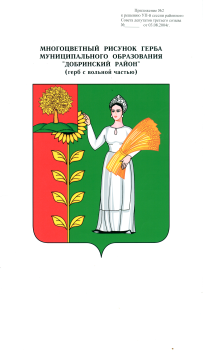 Основные характеристикиПервоначально утвержденный бюджетУтвержденный бюджет согласно решению сессииПлановый бюджет согласно отчетуУвеличениеУвеличениеОсновные характеристикиПервоначально утвержденный бюджетУтвержденный бюджет согласно решению сессииПлановый бюджет согласно отчетув абсолютной величине%Доходы9568010,0012780174,2412780174,243212164,24133,6Расходы9568010,0019550174,2419550174,249982164,24204,3Дефицит(-)0,00-6770000,00-6770000,00-6770000,00№п./п.НаименованиеПервоначальный бюджетПлановый бюджетИзмененияДОХОДЫ1.Налог на доходы с физических лиц 2000000,002000000,00-2.Налог, взимаемый в связи с применением УСН190000,00801000,00+611000,003.Единый сельскохозяйственный налог261900,00261900,00-4.Налог на имущество с физических лиц432000,00432000,00-5.Земельный налог637000,003781913,00+3144913,006.Государственная пошлина2000,002000,00Налоговые доходы всего3522900,007278813,00+3755913,00Неналоговые доходы всего409600,00459600,00+50000,007.Доходы от сдачи в аренду имущества, составляющего казну поселений (за исключением земельных участков)357300,00357300,008.Доходы от сдачи в аренду имущества, находящегося в оперативном управлении органов управления поселений и созданных ими учреждений (за исключением имущества муниципальных бюджетных и автономных учреждений)41300,0041300,009.Доходы, получаемые в виде арендной платы за земли после разграничения государственной собственности на землю, а также средства от продажи права на заключение договоров аренды указанных земельных участков (за исключением земельных участков бюджетных и автономных учреждений)11000,0011000,0010.Денежные взыскания (штрафы) за нарушение законодательства РФ о размещении заказов на поставки товаров, выполнение работ, оказание услуг для нужд поселений50000,00+50000,00Собственные доходы, итого3932500,007738413,00+3805913,00Безвозмездные поступления, в т. ч.5635510,005041761,24-593748,7611.Дотация из областного фонда финансовой поддержки поселений3269000,003269000,00-12.Дотации из областного фонда на поддержку мер по обеспечению сбалансированности местных бюджетов224000,00370600,00+146600,0013.Прочие субсидии бюджетам сельских поселений213849,24+213849,2414.Субвенции бюджетам поселений на осуществление первичного воинского учета на территориях, где отсутствуют военные комиссариаты175400,00175400,00-15.Межбюджетные трансферты, передаваемые бюджетам сельских поселений из бюджетов муниципальных районов на осуществление части полномочий по решению вопросов местного значения в соответствии с заключенными соглашениями1967110,001012912,00-954198,00ВСЕГО ДОХОДОВ9568010,0012780174,24+3212164,24РАСХОДЫПервоначальный бюджетПлановый бюджетИзменения1.Общегосударственные вопросы3157690,003421313,24+263623,242.Национальная оборона175400,00175400,00-3.Национальная безопасность и правоохранительная деятельность60000,00  16650,00-43350,004.Национальная экономика1396200,001716933,00+320733,005.Жилищно-коммунальное хозяйство1979279,005127404,00+3148125,006.Культура и кинематография1389943,007538943,00+6149000,007.Социальная политика0,00142000,00+142000,008.Физическая культура и спорт1409498,001409498,00-9.Обслуживание государственного и муниципального долга2033,00+2033,00ВСЕГО РАСХОДОВ9568010,0019550174,24+9982164,24Наименование доходовФакт2015г.Первоначальный план 2016 г.Уточненный план 2016 г.Фактически исполнено 2016 г.% исполненияНалоговые и неналоговые доходы  всего:в том числе:4454619,063932500,007738413,009360703,56121,00Налог на доходы физических лиц2108994,412000000,002000000,002448209,97122,4Земельный налог822774,34637000,003781913,004770537,70126,1Налог на имущество физических лиц487917,78432000,00432000,00513221,54118,8Налог, взимаемый в связи с применением упрощенной системы налогообложения240681,34190000,00801000,00822779,45102,7Государственная пошлина9200,002000,002000,00100,005,0Единый сельхозналог311245,50261900,00261900,00244845,2293,5Доходы от использования имущества, находящегося в муниципальной собственности469805,69409600,00459600,00511009,68111,2Штрафы, санкции, возмещение ущерба50000,00Прочие неналоговые доходы:   самообложениеневыясненные поступления4000,004000,00--Наименование налогаНедоимка    в    бюджет  сельского поселения по    состоянию на отчетную датуПоступления в доход бюджета за 2016 годДоля недоимки за 2016 год к поступлениямДоля недоимки по налогамк общей сумме недоимки за 2016 годНаименование налога01.01.2017г.Поступления в доход бюджета за 2016 годДоля недоимки за 2016 год к поступлениямДоля недоимки по налогамк общей сумме недоимки за 2016 год12          3        4          5Налог на имуществофизических лиц219,0513,242,787,6Земельный налог31,04770,50,612,4Итого 250,05283,74,7100%Вид дохода2016 год2016 год2016 годИзменения к 2015 годуИзменения к 2015 годуИзменения к 2015 годуВид доходаПоступило(руб.)Доля в общей суммедоходов (%)Исполнение плана (%)Поступило (руб.)+,- руб.(%)Доходы от использования имущества, находящегося в муниципальной собственности511009,683,5124,8469805,69+41203,99+8,8Штрафы, санкции, возмещение ущерба50000,000,3100,0---Прочие неналоговые доходы0,000Плановых назначений нет4000,00-4000,00Неналоговые доходы всего561009,683,8473805,69+37203,99+18,4Разделы бюджет-ной классификацииНаименование отраслей бюджетной сферыУтвержденопо бюджетуУточненный план 2016 г.Исполнено за 2016 г.Исполнение плана(%)Удельный вес в общей сумме расходов(%)      1    2          3             4             5     6        701Общегосударственные вопросы3157690,003421313,243292584,9696,219,902Национальная оборона175400,00175400,00175400,001001,103Национальная безопасность и правоохранительная деятельность60000,0016650,0016650,001000,104Национальная экономика1396200,001716933,001716742,3610010,405Жилищно-коммунальное хозяйство1979279,005127404,005111979,5999,731,008Культура, кинематография 1389943,007538943,004649762,0061,728,210Социальная политика0,00142000,00132000,0093,00,811Физическая культура и спорт1409498,001409498,001409494,001008,513Обслуживание государственного и муниципального долга0,002033,002032,80100ИТОГО:ИТОГО:9568010,0019550174,2416506645,7184,4100№программыНаименование программыПлан(руб.)ИсполненоИсполнено№программыНаименование программыПлан(руб.)(руб.)%1Муниципальная программа сельского поселения "Устойчивое развитие территории сельского поселения Богородицкий сельсовет на 2014-2020 годы" в том числе14902231,2411997431,2980,5Подпрограмма "Обеспечение реализации муниципальной политики на территории сельского поселения Богородицкий сельсовет"630508,24630507,80100Подпрограмма "Обеспечение населения качественной, развитой инфраструктурой и повышения уровня благоустройства на территории сельского поселения Богородицкий сельсовет"5306632,005291017,4999,7Подпрограмма "Развитие социальной сферы на территории сельского поселения Богородицкий сельсовет»8948441,006059256,0067,7Подпрограмма «Обеспечение безопасности человека и природной среды на территории сельского поселения Богородицкий сельсовет»16650,0016650,00100Итого программные расходы бюджета сельского поселения14902231,2411997431,2980,5Непрограммные расходы бюджета сельского поселения 4647943,004509214,4297Всего расходов19550174,2416506645,7184,4Наименование подразделаИсполнение (сумма)Исполнение (%)0102 «Функционирование высшего должностного лица субъекта РФ и муниципального образования»616414,1999,00104 «Функционирование Правительства РФ, высших исполнительных органов государственной власти субъектов РФ, местных администраций»2271285,7795,60106 «Обеспечение деятельности финансовых, налоговых и таможенных органов и органов финансового (финансово-бюджетного) контроля86210,00100,000113 «Другие общегосударственные вопросы»318675,00100Итого3292584,9696,2Наименование подразделаИсполнение (сумма)Исполнение (%)0203 «Мобилизационная и вневойсковая подготовка»175400,00100,0Итого175400,00100,0Наименование подразделаИсполнение (сумма)Исполнение (%)0314 «Другие вопросы в области национальной безопасности и правоохранительной деятельности»16650,00100,0Итого16650,00100,0Наименование подразделаИсполнение (сумма)Исполнение (%)0409 «Дорожное хозяйство (дорожные фонды)»1421942.36100,00412 «Другие вопросы в области национальной экономики»294800,00100,0Итого1716742,36100,0Наименование подразделаИсполнение (сумма)Исполнение (%)0501 «Жилищное хозяйство»500128,6498,70502 «Коммунальное хозяйство»1242904,461000503 «Благоустройство»3368946,4999,7Итого5111979,5999,7№ п/пНаименование направления использования средствВыделено Исполнено 1Другие мероприятия и расходы, относящиеся к полномочиям органов местного самоуправления сельского поселения142000,00132000,00Итого 142000,00132000,00Данные баланса, справки о наличии имущества и обязательств на забалансовых счетах Данные баланса, справки о наличии имущества и обязательств на забалансовых счетах Данные главной книгиРасхождения Стр.210 (справки) «Основные средства стоимостью до 3000 рублей включительно в эксплуатации (21) на начало года032134,70-32134,70Стр.210 (справки) «Основные средства стоимостью до 3000 рублей включительно в эксплуатации (21) на конец года032134,70-32134,70